Past Recordings on Maddie’s Pet Forumhttps://forum.maddiesfund.org/communityconversations
Find the recording of this meeting later today on Maddie’s Pet Forumhttps://maddies.fund/awleadershiproundup121021Box link of file recording: https://maddiesfund.box.com/s/z3thx9jbxjffhks62lw20t3329f4h7vjFriday meeting registration pagehttps://maddies.fund/Register_AWLeadershipRoundup
https://us02web.zoom.us/meeting/register/tZEud-2orzMrHtLTuNo0GbrSNeCQlQkdWKApMonday meeting registration link (for shelter staff and committed volunteers)
https://maddies.fund/Register_ShelterRescueSupport

https://us02web.zoom.us/meeting/register/tZUqc-6spj0jHtES3GWxrpaG6L3HcbMh_dCu189 attendeesAgenda Welcome – Kristen Hassen, American Pets Alive! 
Kristen.hassen@americanpetsalive.org     What favorite animal welfare T-shirt are you wearing?QOTD: Fill in the blank:  I always wanted to….Mary's Motivation 
Big shout-out for the Association for Animal Welfare conference this week – the speakers were so inspiring! “Looking Forward conference: the future of animal welfare”

Acronyms:  we use them a lot, but they can be a secret language – some people might be confused and feel left out. Even though we are short on time, sometimes it helps people feel more included if we spell things out and use more words to explain what we are talking about. Example:  we say HASS on these calls and some folks may not know it stands for Human Animal Support Services. 
National updates / shared links
CARE Circle text this morning about the meeting on Sunday!! Text “Circle” to 52886 https://careawo.org/thecircle/
December 15 webcast with Julie Levy and Monica Frenden-Tarant: Feline Leukemia Testing: One and Done for Everyone https://maddiesfund-org.zoom.us/webinar/register/WN_rDqqlMv6ScSoL6xYNitVDgCommunity Cats Podcast: Tipper “Stay Feral” T-shirt at the Community Cats Podcast website.  www.communitycatspodcast.com to purchase it.Don’t miss this one! - Webcast with Jen and James Evans of CARE:  Amended American History –Register: https://maddiesfund-org.zoom.us/webinar/register/WN_db28eTQ_RCW6x5qzI0lNDQ
December 16 webcast Coming Together to Accomplish More: Coalition Building for Animal Care Organizationshttps://zoom.us/webinar/register/2816373373710/WN_d2bsWGA-TeWmyYEu4Z-KIgBest Friends’ Reducing Length of Stay at Your Shelter recording https://www.youtube.com/watch?v=3hu-_icVnQUHave you ever wanted to host a Monday or Friday call? If you have a great idea for a call and would like to host, please fill out this short form to sign up! https://forms.gle/UbpaaSazfqoTN6v97Favorite Animal Welfare T-shirtsStacy LeBaron Community Cats Podcast T-shirt:  Tipper “Stay Feral” T-shirt – visit www.communitycatspodcast.com to purchase it.Illinois Humane unabashedly believes we have the best graphic artist in the world.  Check out our shirts   www.zazzle.com/store/illinois_humaneRebecca Marsh www.companionanimalcommunitycenter.org
Shelly Thompson https://www.marleysmutts.org/Dr Carley Faughn https://shop.bestfriends.org/collections/apparel-t-shirts-tanks/products/kindness-t-shirt-adult  Also, check out our online shop at: https://fredspca.org/shop-online/KC Pet Project https://kcpetproject.org/shop/Shannon Asquith “Support your local cat rescue” shirts, mugs, bags @ heavenly pets.orgKristen Hassen https://lifelineanimal.org/store/Apparel-c36230130Steve Marrero https://tilvalhallaproject.com/collections/mens-tees/products/some-therapists-have-four-legsMichael Bricker please support an amazing CARE Center partner, Awesiinyag Are Loved by buying one of their t-shirts! https://www.bonfire.com/support-the-awesiinyag-of-red-lake-nation-1/Or for tcat people, another amazing CARE Center partner with great merch is Sterling the Trapking Davis. https://trapkinghumane.org/shop/Dierdre F http://shop.pinupsforpitbulls.orgHeather Friedman https://lifelineanimal.org/store/Session One: ‘A new way of looking at dog bites’The Dunbar bite scale is the most widely used tool for classifying dog bites to humans. The scale has been very useful as it provides us with a common language when talking about bites; however, the scale primarily focuses on wound pathology, the damage caused by the bite.  Because of limitations to the Dunbar scale, the Dog Bite Assessment Working Group met regularly during 2021 to develop an assessment tool that takes more than the damage caused by the bite into account. During the call, Dr. Sheila Segurson introduced this topic and spoke about what they’ll be sharing in early 2022.Dr. Sheila Segurson, Director of Research, Maddie’s Fundhttps://www.maddiesfund.org/sheila-segurson.htmDunbar bite scale https://apdt.com/wp-content/uploads/2017/01/ian-dunbar-dog-bite-scale.pdfSession Two:  
Dr. Kevin Horecka joined us to share his new co-authored article, Pet-Friendly for Whom? An Analysis of Pet Fees in Texas Rental Housing. Pet ownership is intrinsically tied to other social and economic justice issues such as housing insecurity. In their study, they examined the burden of pet fees at rental units in the most populous 20 cities in Texas, demonstrating racial disparities are present and linked to overall income inequality, suggesting a need to change government policy on the practice.Dr. Kevin Horecka, author Pet-Friendly for Whom? An Analysis of Pet Fees in Texas Rental Housinghttps://www.frontiersin.org/articles/10.3389/fvets.2021.767149/full`	Session Three:
We closed our call with an important discussion and sharing about an amazing collaboration happening in the Los Angeles community. Homelessness in America is the humanitarian crisis of our time. This presentation explains the overarching factors that led to where we are today, how we need to move forward, and ways to become a part of the solution. We were joined by Heidi Marston (Executive Director, Los Angeles Homeless Services Authority), Annette Ramirez (Assistant General Manager, Los Angeles Animal Services) and Allison Cardona (Deputy Director, County of Los Angeles Department of Animal Care and Control). The discussion covered parallels between animal and homeless services, then finished with details on how you can better collaborate with your local agency. Heidi Marston, Executive Director, Los Angeles Homeless Services Authorityhttps://www.lahsa.org/Email: hmarston@lahsa.orgAnnette Ramirez, Assistant General Manager, Los Angeles Animal Serviceshttps://www.laanimalservices.com/Allison Cardona, Deputy Director, County of Los Angeles Department of Animal Care and Controlhttps://animalcare.lacounty.gov/view-our-animals/Resource guides https://www.laanimalservices.com/wp-content/uploads/2021/09/Pet-Resource-Guide-9-28-21.pdfandhttps://www.laanimalservices.com/wp-content/uploads/2021/09/Community-Resource-Guide.pdfYou can look up your Continuum Of Care lead agency here, by state: https://www.hud.gov/states/california/homeless/continuumcareKathy Duncan shared https://www.latimes.com/opinion/story/2021-09-10/racial-covenants-los-angeles-pioneeredElaine Hicks shared: Roice-Hurst Humane Society in Grand Junction, CO just entered into a collaboration with the local human shelter to include enclosures for people and their pets who are homeless.  For more information contact Anna Stout, ED and their website is https://rhhumanesociety.org.  Roice-Hurst Humane Society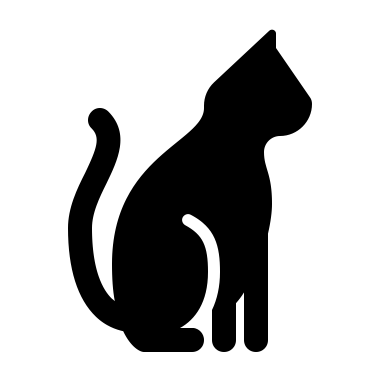 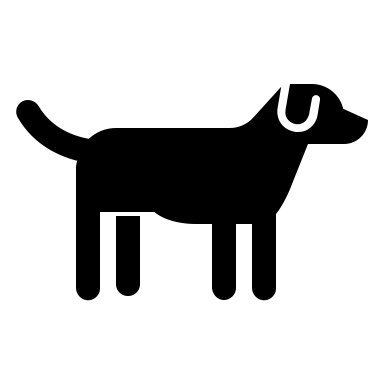 CHAT SESSION07:58:25 From Mary (she/her) @ Maddie's Fund to Everyone:	Sugar plums of data dancing in your head07:58:37 From Sara Pizano to Everyone:	Happy Holidays everyone! Hi Carley!07:58:51 From Deirdre F. ASPCA/BRC to Everyone:	My t-shirt is from shop.pinupsforpitbulls.org07:58:56 From Jane McBride to Everyone:	For those shelter T-shirt gifts, Illinois Humane  unabashedly believes we have the best graphic artist in the world.  Check out our shirts   www.zazzle.com/store/illinois_humane07:59:07 From Deirdre F. ASPCA/BRC to Everyone:	http://shop.pinupsforpitbulls.org07:59:19 From Mary (she/her) @ Maddie's Fund to Everyone:	10 Million Cat07:59:59 From Dr. Carley Faughn to Everyone:	I've got my Best Friends Kindness shirt on :)08:00:02 From Lee Harper to Everyone:	Congrats Rebecca!08:00:15 From Rebecca Marsh to Everyone:	www.companionanimalcommunitycenter.org08:00:39 From Rebecca Marsh to Everyone:	Thank you Lee!08:00:46 From Mary (she/her) @ Maddie's Fund to Everyone:	Oh Bobby, blaming the parents….QOTD: I always wanted to…. (fill in the blank)08:00:55 From Lee Harper to Everyone:	I always wanted to learn to fly!08:00:58 From Sara Pizano to Everyone:	bake!08:00:58 From Mary (she/her) @ Maddie's Fund to Everyone:	sleep until 9 am08:00:59 From Alison Gibson (she/her) to Everyone:08:01:02 From Allison Cardona to Everyone:	shave my head08:01:03 From Brandon Mustful to Everyone:	Eat spinach and get really strong.08:01:08 From Karin Baker to Everyone:	be rich, but chose animal welfare08:01:10 From JESSICA ARNOLD to Everyone:	take a sabbatical to "find myself".....08:01:11 From Irene Chansawang (she/her) to Everyone:	Write speeches!08:01:11 From Deirdre F. ASPCA/BRC to Everyone:	Work for dogs and now I do :)08:01:11 From Stacy LeBaron to Everyone:	I always wanted to be a professional tennis player.08:01:13 From BJ Andersen to Everyone:	Grow a three sisters vegetable garden08:01:14 From Tammy Bristol to Everyone:	Travel the world more08:01:16 From Mary (she/her) @ Maddie's Fund to Everyone:	Fly08:01:17 From kristen hassen to Everyone:	Run a sanctuary for ground dwelling bees and wasps08:01:20 From Dr. Carley Faughn to Everyone:	Track chimps in the wild!08:01:20 From Sara Price to Everyone:	sing in tune!  😂08:01:23 From Lisa Martin-Garlic to Everyone:	Live in Manhattan08:01:27 From Mary (she/her) @ Maddie's Fund to Everyone:	be invisible but sometimes I am08:01:29 From Tracy McElman to Everyone:	Live by the ocean08:01:32 From Alison Gibson (she/her) to Everyone:	cycle across America and visit tiny towns, after wining the lottery so I can give away the $$08:01:32 From Kathy Duncan to Everyone:	Right @Mary!! I notice @Bobby also is not adhering to fancy Fridays - so he dresses down for the parents!!!08:01:36 From Sara Pizano to Everyone:	oh wait I do bake! I always wanted to build my house and I am doing it!08:01:39 From Emily Keegans (she/they) to Everyone:	adopt an orange tabby (but I keep falling in love with other kitties)08:01:48 From Karin Baker to Everyone:	really?  bees and wasps?08:01:50 From June McMahon to Everyone:	Fix every inadequate Animal Control Facility in the country08:02:06 From Sara Pizano to Everyone:	I support you June!!!08:02:06 From Tammy Bristol to Everyone:	Beans, squash and corn08:02:19 From Christopher Fitzgerald to Everyone:	play guitar, live lakeside/oceanside, be a good person08:02:30 From Arin Greenwood to Everyone:	That garden sounds amazing08:02:35 From Alison Gibson (she/her) to Everyone:	@sara price, me too!08:02:37 From Tammy Bristol to Everyone:	Save the world. Is it too late?08:02:41 From Mary (she/her) @ Maddie's Fund to Everyone:	Chris, I think you’ve got #308:02:44 From Christopher Fitzgerald to Everyone:	make an impact08:02:47 From Lee Harper to Everyone:	it's not too late Tammy08:02:50 From Tammy Bristol to Everyone:	Thanks Lee08:02:51 From Christopher Fitzgerald to Everyone:	Thanks, Mary08:02:51 From Shelly (she/her), Maddie's Fund to Everyone:	Agreed, Mary!08:02:51 From Julie Bank to Everyone:	Go to Africa.08:02:52 From Ben Swan to Everyone:	You’ll find it in every New Mexico garden!08:02:54 From CherylAnn Fernandes Fernandes to Everyone:	learn how to play the harmonica08:02:57 From Jennifer Federico to Everyone:	become a baker!08:03:01 From Renee Gutierrez to Everyone:	Live by the beach and drink margaritas all day08:03:05 From Heidi Marston to Everyone:	Live on a farm and run an animal rescue08:03:05 From Lindsey Narraway to Everyone:	Travel the world08:03:07 From Kevin Horecka to Everyone:	Make an AI that correctly emulates the human brain and its associate phenomenon08:03:13 From Steve Marrero to Everyone:	Adopt a child08:03:20 From Alison Gibson (she/her) to Everyone:	The AAWA “Looking Forward conference: the future of animal welfare”	https://conference.theaawa.org/08:03:23 From Christopher Fitzgerald to Everyone:	I'll meet you there, Renee08:03:23 From Amy Duskiewicz to Everyone	@Heidi, Yes! I'd love to have a rescue farm :)08:03:26 From Dr. Carley Faughn to Everyone:	yes kevin!08:03:33 From Lee Harper to Everyone:	it was a great conference!08:03:44 From Kathy Duncan to Everyone:	@chris and @Renee, I am definitely there with you!!08:03:49 From Elizabeth Berliner to Everyone:	Travel for work. Doing some of it.08:04:14 From Elizabeth Berliner to Everyone:	And of course, be a reference librarian cause they know where to find all of the answers.08:04:36 From Irene Chansawang (she/her) to Everyone:	Yes, they do, eb!!08:04:41 From Nora Vondrell to Everyone:	Live downtown in a large city08:04:57 From Joyce Briggs to Everyone:	Love that Steve M!08:05:28 From Alex James to Everyone:	It was a fantastic conference! Mine is travel to all continents (and have a rescue farm too, Amy!)08:06:07 From Alison Gibson (she/her) to Everyone:	December 15 webcast with Julie Levy and Monica Frenden-Tarant: Feline Leukemia Testing: One and Done for Everyone 	https://maddiesfund-org.zoom.us/webinar/register/WN_rDqqlMv6ScSoL6xYNitVDg08:06:28 From Mary (she/her) @ Maddie's Fund to Everyone:	Brad - great conference.  Thanks!08:06:37 From Bobby Mann to Everyone:	Bricker, I got my CARE Circle text this morning about the meeting on Sunday!!! https://careawo.org/thecircle/08:07:12 From Alison Gibson (she/her) to Everyone:	Circle 5288608:07:15 From Mary (she/her) @ Maddie's Fund to Everyone:	Thanks, Mike.  I got my text this morning too!08:07:23 From Alex James to Everyone:	52886: text 'circle'08:07:28 From Alison Gibson (she/her) to Everyone:	December 15 webcast with Julie Levy and Monica Frenden-Tarant: Feline Leukemia Testing: One and Done for Everyone 	https://maddiesfund-org.zoom.us/webinar/register/WN_rDqqlMv6ScSoL6xYNitVDg08:07:44 From Michael Bricker to Everyone:	Thanks Mary!08:07:51 From Alison Gibson (she/her) to Everyone:	And Don’t miss this one! - Webcast with Jen and James Evans of CARE:  Amended American History –Register: https://maddiesfund-org.zoom.us/webinar/register/WN_db28eTQ_RCW6x5qzI0lNDQ08:08:29 From Michael Bricker to Everyone:	Thank you Alex and Alison!08:08:29 From Shelly (she/her), Maddie's Fund to Everyone:	I thought I joined the Circle, but I must have put in my work number instead of my cell phone. Does it matter if I sign up twice, or is there a way for me to edit my info?08:08:31 From Mary (she/her) @ Maddie's Fund to Everyone:	My neighbor uses Good Pup and loves it. Thanks, Lisa08:08:47 From Lisa Martin-Garlic to Everyone:	Love that Mary!  Thank you!08:08:49 From kristen hassen to Everyone:	https://zoom.us/webinar/register/2816373373710/WN_d2bsWGA-TeWmyYEu4Z-KIg08:09:07 From Michael Bricker to Everyone:	Hey Shelly! You can sign up again and I can edit it on my end. Thank you!08:09:14 From Mary (she/her) @ Maddie's Fund to Everyone:	Our very own Amber Eby is the co-host on the Monday call - just saying.08:09:15 From Shelly (she/her), Maddie's Fund to Everyone:	OK, thanks!!08:10:04 From Brent Toellner to Everyone:	https://www.youtube.com/watch?v=3hu-_icVnQU08:10:12 From Mary (she/her) @ Maddie's Fund to Everyone:	How do you like my new thumbnail photo!08:10:33 From Heather Friedman to Everyone:	<308:10:52 From Alex James to Everyone:	yeah, Lifeline! Nice08:10:55 From Deirdre F. ASPCA/BRC to Everyone:	http://shop.pinupsforpitbulls.org08:11:06 From Sara Pizano to Everyone:	millioncatchallenge.org !!!!!08:11:13 From Shelly (she/her), Maddie's Fund to Everyone:	https://www.marleysmutts.org/08:11:36 From Kathy Duncan to Everyone:	@Mary!!!!  That is amazing!!!  Where was it???08:11:44 From kristen hassen to Everyone:	https://lifelineanimal.org/store/Apparel-c3623013008:11:53 From Stacy LeBaron to Everyone:	Check out Tipper “Stay Feral” T-shirt at the Community Cats Podcast website.  www.communitycatspodcast.com to purchase it.08:12:06 From Mary (she/her) @ Maddie's Fund to Everyone:	My dinosaur is in the British Natural History Museum.  Those Brits really know how to decorate for the holidays.08:12:10 From Bobby Mann to Everyone:	I love a good throwback, Chris!!!08:12:24 From Joyce Briggs to Everyone:	Christopher Fitzgerald - I loved your story !08:12:37 From Alex James to Everyone:	Deirdre - I am going to buy one of those Pin Ups for Pitbulls!08:12:44 From Steve Marrero to Everyone:	https://tilvalhallaproject.com/collections/mens-tees/products/some-therapists-have-four-legs08:12:47 From Christopher Fitzgerald to Everyone:	My current go-to shirt is one of my four Human Animal Support Services shirts08:12:47 From Deirdre F. ASPCA/BRC to Everyone:	YAY! Thanks @Alex! <308:13:04 From Michael Bricker to Everyone:	I’m not wearing the shirt but please support an amazing CARE Center partner, Awesiinyag Are Loved by buying one of their t-shirts! https://www.bonfire.com/support-the-awesiinyag-of-red-lake-nation-1/08:13:12 From Kathy Duncan to Everyone:	I love my HASS t-shirts too Chris!!08:13:14 From Dr. Carley Faughn to Everyone:	https://shop.bestfriends.org/collections/apparel-t-shirts-tanks/products/kindness-t-shirt-adult08:13:15 From Bobby Mann to Everyone:	https://kcpetproject.org/shop/08:13:25 From Carrie Withers - FredSPCA to Everyone:	I case you all would like to see what our designer has come up with.. check out our online shop at: https://fredspca.org/shop-online/08:13:27 From Kim Alboum to Everyone:	YAY Pinups! :) I am buying one!08:13:41 From Deirdre F. ASPCA/BRC to Everyone:	Thank you so much, @Kim! <308:13:42 From Alison Gibson (she/her) to Everyone:	Dr. Sheila Segurson, Director of Research, Maddie’s Fund	https://www.maddiesfund.org/sheila-segurson.htm08:13:43 From Christopher Fitzgerald to Everyone:	I bought the I'm In LifeLine shirt for my daughter08:13:49 From Javier Gutierrez to Everyone:	Cool Shirts everyone08:13:55 From Shannon Asquith to Everyone:	“Support your local cat rescue” shirts, mugs, bags @ heavenly pets.org08:14:25 From Michael Bricker to Everyone:	Or for the cat people, another amazing CARE Center partner with great merch is Sterling the Trapking Davis. https://trapkinghumane.org/shop/08:15:31 From Deirdre F. ASPCA/BRC to Everyone:	One of the best books of all time!08:16:42 From Heather Friedman to Everyone:	https://lifelineanimal.org/store/08:16:54 From Alison Gibson (she/her) to Everyone:	Dunbar bite scale https://apdt.com/wp-content/uploads/2017/01/ian-dunbar-dog-bite-scale.pdf08:20:32 From Sarah Aguilar to Everyone:	Thank you to the whole WG!!!08:20:43 From Lindsey Narraway to Everyone:	This is fantastic, cam08:20:54 From Lindsey Narraway to Everyone:	can't wait to see what you come up with08:20:59 From Nina Stively to Everyone:	This is great Dr Segurson, how do we get involved with testing it out with our agency?08:21:03 From Alison Gibson (she/her) to Everyone:	Dr. Kevin Horecka, author Pet-Friendly for Whom? An Analysis of Pet Fees in Texas Rental Housing	https://www.frontiersin.org/articles/10.3389/fvets.2021.767149/full08:21:10 From Dr. Carley Faughn to Everyone:	Thank you Dr. Sheila!08:21:30 From Sheila Segurson to Everyone:	Thanks Nina!  I’ll be presenting again in January and we’ll be letting you know. Thanks for your interest!08:23:05 From Kathy Duncan to Everyone:	Keep us posted here in Canada as well Dr. Horecka!!  We would love to have this data and to work with you to get it.08:26:47 From Nancy McKenney, Marin Humane to Everyone:	And do you pull out who the landlords are who est. these burdens -- are they huge management firms or individual wealthy white people?08:27:08 From Sarah Aguilar to Everyone:	That is intense.08:27:38 From Gina Carbonari to Everyone:	Is there a link to this study and the CA laws?08:28:14 From kristen hassen to Everyone:	Have you ever wanted to host a Monday or Friday call? If you have a great idea for a call and would like to host, please fill out this short form to sign up! https://forms.gle/UbpaaSazfqoTN6v9708:28:16 From Nancy McKenney, Marin Humane to Everyone:	thanks for doing that08:28:17 From Kimberly Pickens DCDF | MPPNV to Everyone:	Thank you!08:28:20 From Bobby Mann to Everyone:	Thank you, Kevin!08:28:29 From Dr. Carley Faughn to Everyone:	Thanks Kevin!08:28:45 From Christopher Fitzgerald to Everyone:	Thanks, Kevin08:28:45 From Nancy McKenney, Marin Humane to Everyone:	hard to top Kristen and Bobby though08:29:24 From Bobby Mann to Everyone:	Everything I have learned in animal welfare is from all the folks on this call so I’m so excited to see y’all hosting!!08:29:43 From Alison Gibson (she/her) to Everyone:	Heidi Marston, Executive Director, Los Angeles Homeless Services Authority	https://www.lahsa.org/08:29:49 From Alison Gibson (she/her) to Everyone:	Annette Ramirez, Assistant General Manager, Los Angeles Animal Services	https://www.laanimalservices.com/08:29:55 From Alison Gibson (she/her) to Everyone:	Allison Cardona, Deputy Director, County of Los Angeles Department of Animal Care and Control	https://animalcare.lacounty.gov/view-our-animals/08:30:25 From kristen hassen to Everyone:	Awwww thanks Nancy:)08:30:28 From Sara Price to Everyone:	Could you check the permissions on the hosting form? It's coming up as I need permission to view08:31:48 From kristen hassen to Everyone:	I THINK I changed the setting will someone check08:31:49 From kristen hassen to Everyone:	On the form08:32:10 From Alex James to Everyone:	Works now, Sara08:32:17 From Alex James to Everyone:	Kristen08:33:05 From Kathy Duncan to Everyone:	@Heidi, I would say it is the same here in Canada.08:34:24 From Kathy Duncan to Everyone:	I love that analogy - Shadow Monsters08:36:19 From Alex James to Everyone:	Please share the link to this article when you can, @Heidi!08:37:43 From Kathy Duncan to Everyone:	https://www.latimes.com/opinion/story/2021-09-10/racial-covenants-los-angeles-pioneered08:37:59 From Alex James to Everyone:	Thanks, @Kathy!08:42:10 From Augusta Farley to Everyone:	Thank you for today's presentations digging into what needs to change for families to stay bonded.08:44:20 From Nora Vondrell to Everyone:	Rapid housing appears to be anything but rapid in our community. You noted that briefly.08:44:28 From Brent Toellner to Everyone:	This is great stuff Heidi08:44:43 From Sara Pizano to Everyone:	Great quote!08:45:23 From Sara Price to Everyone:	Thank you Heidi, that was so informative!08:45:32 From Kathy Duncan to Everyone:	Amazing presentation and terrible information but thank you so much for sharing it with us.08:45:34 From Teresa Johnson to Everyone:	Fantastic presentation Heidi.08:45:47 From Beth Harrison to Everyone:	Great info Heidi- thank you!!!08:46:48 From kristen hassen to Everyone:	Hope we can continue to discuss this on the Maddie’s Pet Forum - we’re looking for other examples of great partnerships!08:46:57 From Irene Chansawang (she/her) to Everyone:	CA has some percentage of how many units are required to be affordable when new units are built. So the building of, say, 30 affordable units leads to over 200 market rate apartments...that are really expensive and keep people renting! There was a recent article that said that 50% of homebuyers in CA were speculators this past year, which doesn't help.08:47:39 From Alison Gibson (she/her) to Everyone:	•	Maddie’s Pet Forum https://forum.maddiesfund.org/communityconversations08:49:26 From Sara Pizano to Everyone:	Really beautiful Allison-thanks for sharing this important work that to me is the most important piece. Thank you!08:49:58 From Heidi Marston to Everyone:	Email: hmarston@lahsa.org08:50:51 From Bobby Mann to Everyone:	We have time for questions. Please feel free to drop them in the chat.08:51:32 From Annette Ramirez @LA Animal Services to Everyone:	https://www.laanimalservices.com/wp-content/uploads/2021/09/Pet-Resource-Guide-9-28-21.pdf08:51:58 From Heidi Marston to Everyone:	You can look up your COC lead agency here, by state: https://www.hud.gov/states/california/homeless/continuumcare08:52:01 From Annette Ramirez @LA Animal Services to Everyone:	https://www.laanimalservices.com/wp-content/uploads/2021/09/Community-Resource-Guide.pdf08:52:21 From Kelli Eaves to Everyone:	What are organizations doing to help homeless with pets who need temporary housing? We have been doing some situational fostering this year and want to expand this while working with local homeless nonprofits.08:52:40 From Nora Vondrell to Everyone:	Are there metrics on what the average length of time between identification and housing?  How rapid is rapid housing based upon your experience?  I ask as related to intake diversion safety net housing.08:53:56 From Sara Purser (they/them) @Arizona Animal Welfare League to Everyone:	A few rescues in the Phoenix area have started doing temporary fostering for people experiencing housing insecurities and we've developed a webpage for people to post to look for fosters on their own.08:53:59 From Heidi Marston to Everyone:	The time it takes to get into housing once you have a unit or a subsidy varies. Best case is around 90 days but it can also take over 6 months.08:55:01 From Irene Chansawang (she/her) to Everyone:	Question: Prop 21 for rent control on existing units was defeated last year in CA. Should there be efforts for another affordable housing proposition? (asking personally, not professionally, since Maddie's Fund doesn't back legislation.)08:55:06 From Nora Vondrell to Everyone:	Thanks, Heidi.  That is what we are seeing in our Safe Pets program.  It is a challenge to get a foster for 6 months.  We are trying to think outside of the box.08:55:32 From Javier Gutierrez to Everyone:	we had same situation a couple of years ago, we need to educate people of services we can provide.08:55:50 From Augusta Farley to Everyone:	Can I get an email for Annette to share with a local service provider?08:55:57 From Jay Terrado to Everyone:	Thank you Annette, Allison and Heidi! This is great information.08:56:09 From Elaine Hicks to Everyone:	Roice-Hurst Humane Society in Grand Junction, CO just entered into a collaboration with the local human shelter to include enclosures for people and their pets who are homeless.  For more information contact Anna Stout, ED and their website is https://rhhumanesociety.org08:57:00 From Allison Cardona to Everyone:	Remove barriers for pet owners and for service providers08:57:05 From Sara Pizano to Everyone:	Really proud of you all in LA-great work!08:57:38 From Shannon Asquith to Everyone:	Such a great opportunity to challenge our implicit bias as well. Thank you Heidi, Allisonand Annette!08:59:06 From Alex James to Everyone:	This was very educational - thank you!08:59:11 From Ross Barker to Everyone:	Thanks for the great presentations!08:59:14 From Elaine Hicks to Everyone:	https://rhhumanesociety.orgRoice-Hurst Humane Society08:59:17 From Kathy Duncan to Everyone:	Great discussion and information on today’s call.  Thanks to all of you who spoke!!!08:59:25 From Susan Salyards - Beaver County Humane Society to Everyone:	Great info. Thank you!08:59:27 From Geraldine D'Silva to Everyone:	Thank you!!!08:59:32 From Kim Alboum to Everyone:	Great discussion!!!08:59:33 From Irene Chansawang (she/her) to Everyone:	Thank you!08:59:33 From Teresa Johnson to Everyone:	Really great presentations today08:59:36 From Bobby Mann to Everyone:	Thank you, all!!08:59:38 From Heidi Marston to Everyone:	Thank you all!08:59:43 From Javier Gutierrez to Everyone:	great call today08:59:46 From Stacy LeBaron to Everyone:	Thank you08:59:48 From Sara Pizano to Everyone:	thanks!08:59:54 From Adrienne McHargue to Everyone:	Thanks so much!-------------END------------